Bangabandhu Sheikh Mujibur Rahman Digital University, BangladeshKaliakair, Gazipur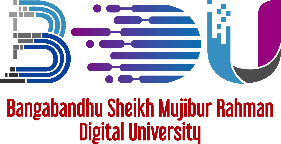 APPLICATION FORMSignatureName of the Post:Name of the Post:Name of the Post:Name of the Post:Name of the Post:Name of the Post:Name of the Post:Name of the Post:Name of the Post:Name of the Post:Name of the Post:Name of the Post:Name of the Post:Name of the Post:Name:Name:Name:Name:Name:Name:Name:Name:Name:Name:Name:Name:Name:Name:নাম (বাংলা):নাম (বাংলা):নাম (বাংলা):নাম (বাংলা):নাম (বাংলা):নাম (বাংলা):নাম (বাংলা):নাম (বাংলা):নাম (বাংলা):নাম (বাংলা):নাম (বাংলা):নাম (বাংলা):নাম (বাংলা):নাম (বাংলা):Employment History:Employment History:Employment History:Employment History:Employment History:Employment History:Employment History:Employment History:Employment History:Employment History:Employment History:Employment History:Employment History:Employment History:Academic Qualification:Academic Qualification:Academic Qualification:Academic Qualification:Academic Qualification:Academic Qualification:Academic Qualification:Academic Qualification:Academic Qualification:Academic Qualification:Academic Qualification:Academic Qualification:Academic Qualification:Academic Qualification:Exam TitleExam TitleExam TitleConcentration/MajorConcentration/MajorConcentration/MajorInstituteInstituteInstituteResultResultPassing YearPassing YearDurationTraining Summary:Training Summary:Training Summary:Training Summary:Training Summary:Training Summary:Training Summary:Training Summary:Training Summary:Training Summary:Training Summary:Training Summary:Training Summary:Training Summary:Training TitleTraining TitleTraining TitleTopicTopicInstituteInstituteCountryCountryCountryLocationLocationYearDurationComputer Proficiency:Computer Proficiency:Computer Proficiency:Computer Proficiency:Computer Proficiency:Computer Proficiency:Computer Proficiency:Computer Proficiency:Computer Proficiency:Computer Proficiency:Computer Proficiency:Computer Proficiency:Computer Proficiency:Computer Proficiency:Language Proficiency:Language Proficiency:Language Proficiency:Language Proficiency:Language Proficiency:Language Proficiency:Language Proficiency:Language Proficiency:Language Proficiency:Language Proficiency:Language Proficiency:Language Proficiency:Language Proficiency:Language Proficiency:LanguageLanguageLanguageLanguageReadingReadingReadingReadingWritingWritingWritingWritingSpeakingSpeakingPersonal Details:Personal Details:Personal Details:Personal Details:Personal Details:Personal Details:Personal Details:Personal Details:Personal Details:Personal Details:Personal Details:Personal Details:Personal Details:Personal Details:Father’s Name:Mother’s Name:Date of Birth:Gender:Marital Status:Nationality:NID No:Religion:Permanent Address:Current Location:Mobile No.:Reference (1) :Reference (1) :Reference (1) :Reference (1) :Reference (1) :Reference (1) :Reference (1) :Reference (1) :Reference (1) :Reference (1) :Reference (1) :Reference (1) :Reference (1) :Reference (1) :Name:Organization:Designation:Address:Mobile:Email:Relation:Reference (2) :Name:Organization:Designation:Address:Mobile:Email:Relation:I hereby declare that the information given above is correct to the best of my knowledge.I hereby declare that the information given above is correct to the best of my knowledge.I hereby declare that the information given above is correct to the best of my knowledge.I hereby declare that the information given above is correct to the best of my knowledge.I hereby declare that the information given above is correct to the best of my knowledge.I hereby declare that the information given above is correct to the best of my knowledge.I hereby declare that the information given above is correct to the best of my knowledge.I hereby declare that the information given above is correct to the best of my knowledge.I hereby declare that the information given above is correct to the best of my knowledge.I hereby declare that the information given above is correct to the best of my knowledge.I hereby declare that the information given above is correct to the best of my knowledge.I hereby declare that the information given above is correct to the best of my knowledge.I hereby declare that the information given above is correct to the best of my knowledge.I hereby declare that the information given above is correct to the best of my knowledge.